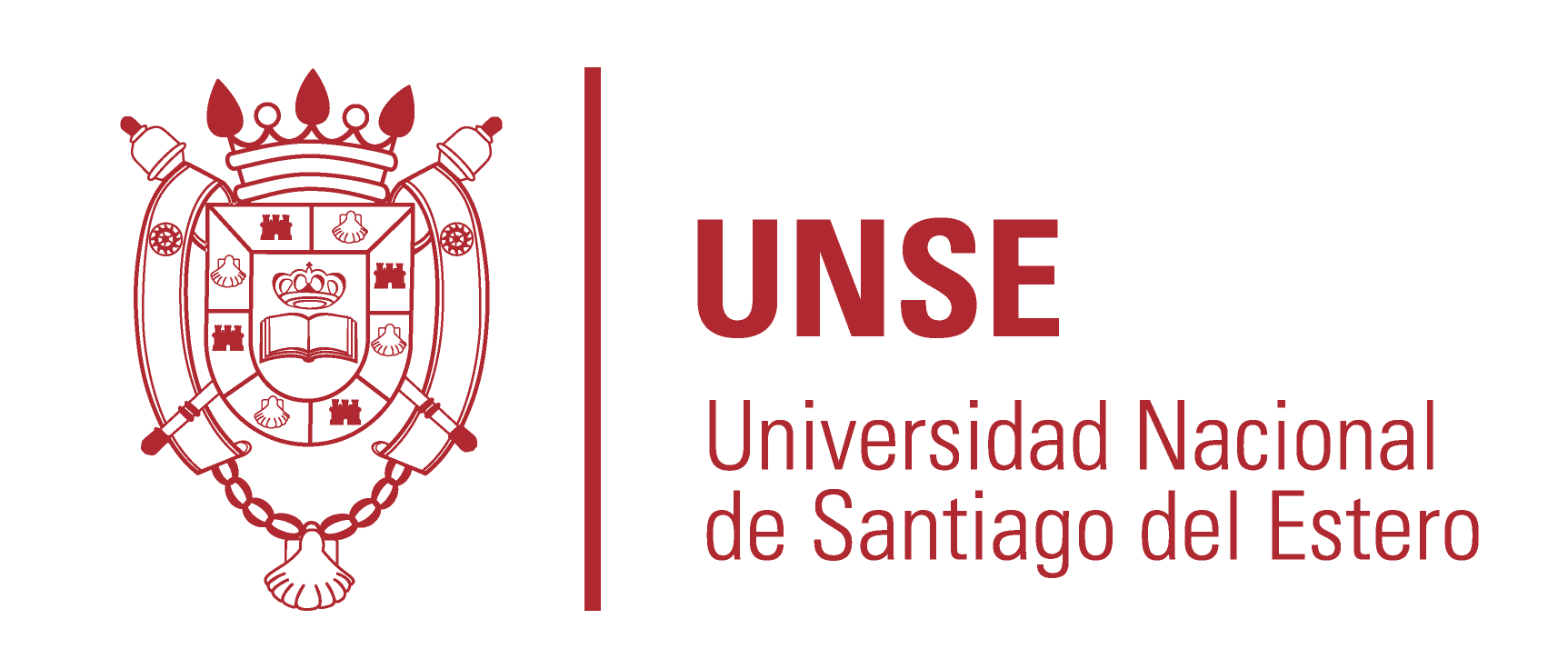 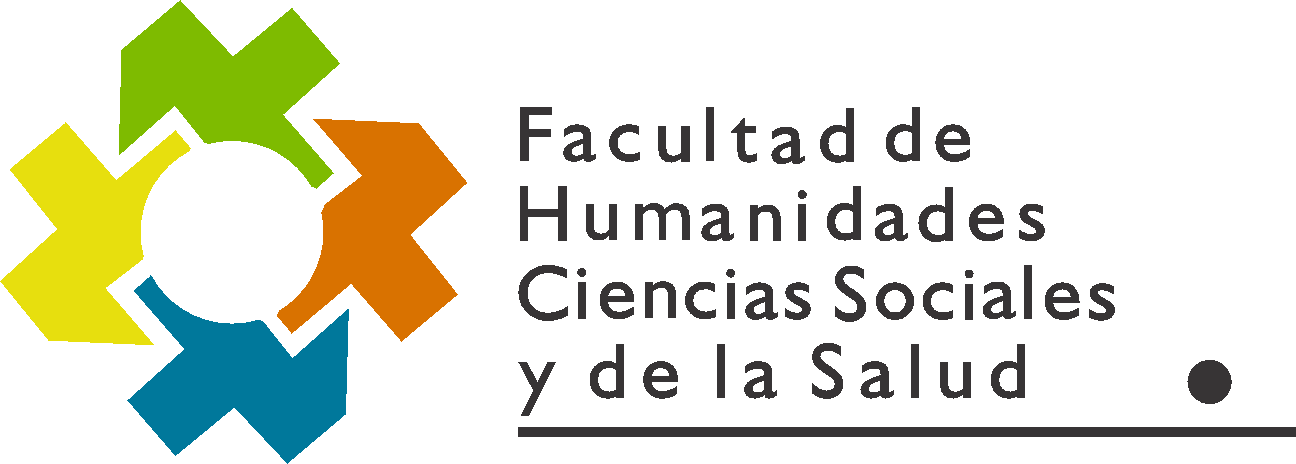 Santiago del Estero, 03 de diciembre de 2020.-RESOLUCION CD FHCSyS Nº  138/2020VISTO: 	                	El CUDAP Expte. Nº 2446/2020, presentado  Estudiantil, Srta. Mayra LOMBARDI; yCONSIDERANDO:                                  Que mediante el mismo solicita  que todas las clases y clases de consulta dictadas de forma virtual durante el presente año académico, sean grabadas y publicadas en la plataforma correspondiente			Que fundamenta la solicitud en virtud de que, todo alumno que participe de la cátedra, tanto en carácter de regular como libre, pueda tener acceso a las clases dictadas.			Que asimismo, expresa que dicho procedimiento no implicaría ningún esfuerzo adicional al claustro docente y sí permitiría a los estudiantes acceder a las explicaciones acerca del contenido de la cátedra en cualquier momento y las veces que consideren necesario.			Que los Sres. Consejeros representantes del Claustro Docente, expresan que el tema vulnera el derecho a la libertad de cátedra y al ejercicio de la docencia por un lado, y por otro, atenta contra la privacidad de la propiedad intelectual de sus publicaciones.			 Que en Reunión Extraordinaria Virtual de fecha 27 de noviembre de 2020 el Cuerpo resuelve, por  mayoría, no hacer lugar a la presentación efectuada por  Lombardi   Por ello;			                                     EL HONORABLE CONSEJO DIRECTIVO DE  HUMANIDADES, CIENCIAS SOCIALES Y DE  REUNION EXTRAORDINARIA VIRTUALRESUELVEARTÍCULO 1º.- No hacer lugar a la solicitud de grabación de clases y clases de consulta dictadas de forma virtual durante el presente año académico, de acuerdo con los considerandos expresados en la presente Resolución                                                                                                                                                                                                                                                                             ARTÌCULO 2º.- Hacer saber. Notificar a , Srta. Mayra Lombardi, a , Prof. Ana Castiglione y a las Coordinaciones de Carreras y al Área de Comunicación Institucional de , archivar. GM 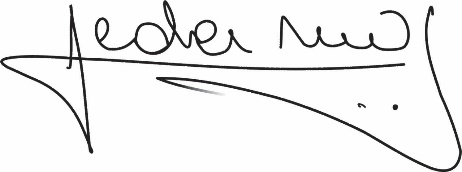 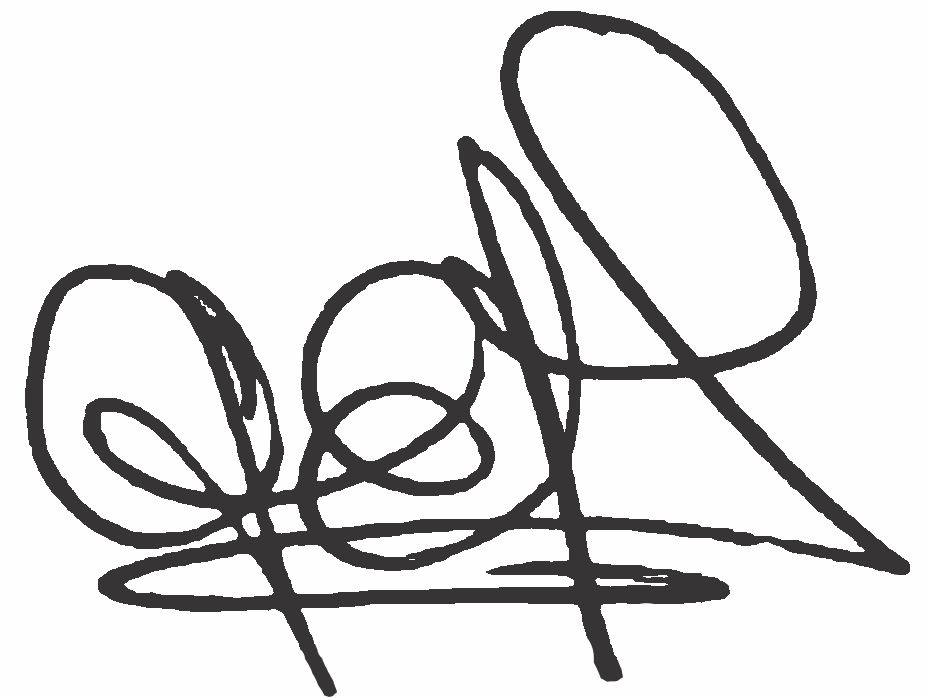 Lic. .Graciela Ferreira Soraire                                                              Lic.  Hugo Marcelino Ledesma               Secretaria del Consejo Directivo                                                               Decano FHCSyS       FHCSyS UNSE                                                                                                UNSE	